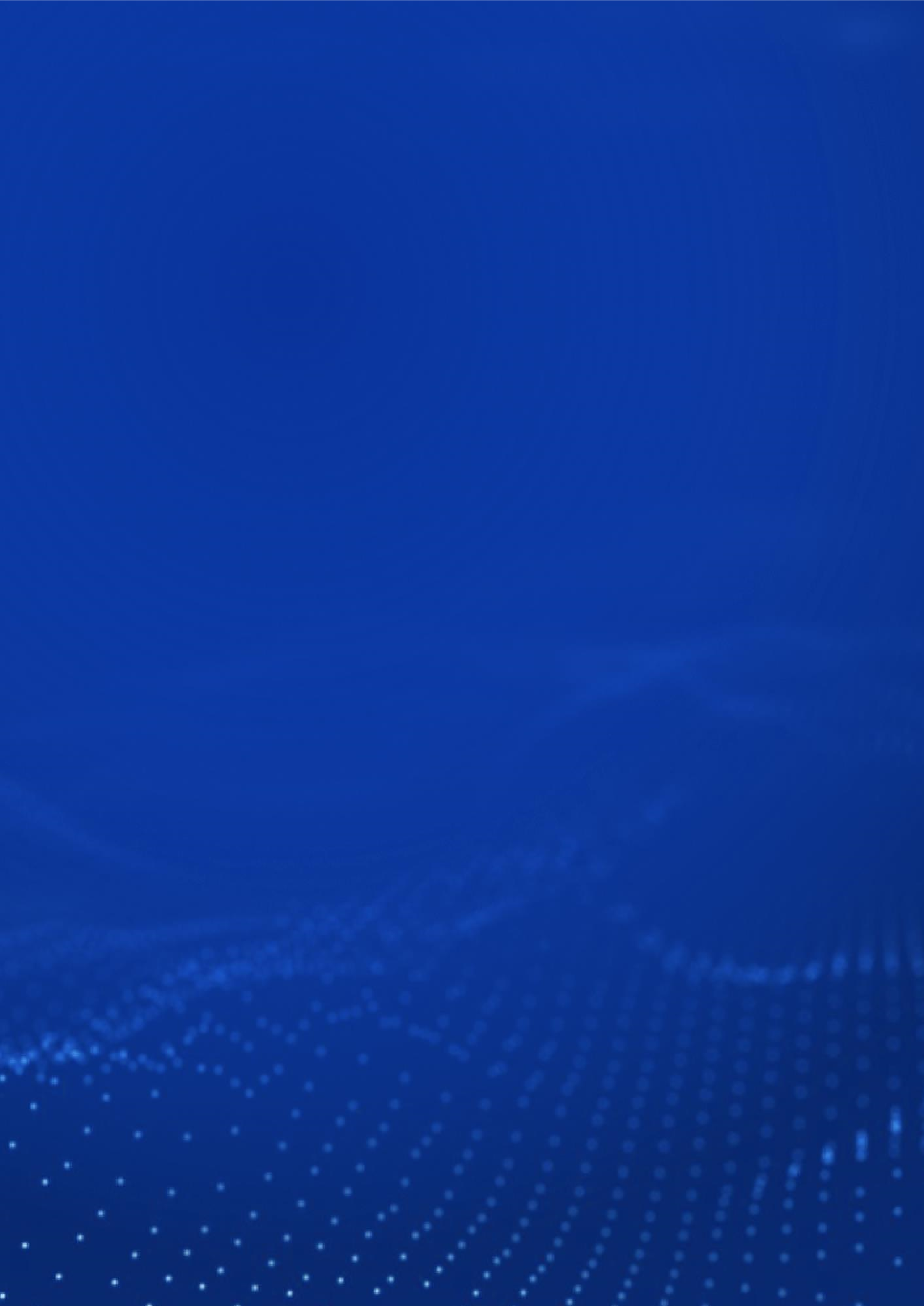 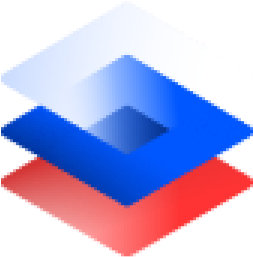 Москва, 2022I. ЦЕННОСТЬ ПЛАТФОРМЫПлатформа поставки данных «Внешняя поставка данных» ФНС России (далее – Платформа) обеспечивает управляемый и контролируемый доступ к данным ФНС России. В личном кабинете реализован каталог с наборами данных и сервисами, доступный для федеральных и региональных органов исполнительной власти, а также раздел «Национальные проекты», в котором представлена сгруппированная информация по реализации национальных проектов в разрезе контрактации, целевой потребитель этого инструмента – Главы субъектов Российской Федерации, руководители проектных офисов и другие уполномоченные лицаПлатформа – это единое окно для взаимодействия между Региональными органами исполнительной власти и Федеральной налоговой службой РФ.Уникальные данные, доступные на платформе ВПДПрезентационная аналитикаОбщедоступная зонаВ данном блоке представлена информация по Российской Федерации. (В данный момент ведется разработка аналогичных дашбордов в закрытой зоне в разрезе каждого отдельного субъекта РФ)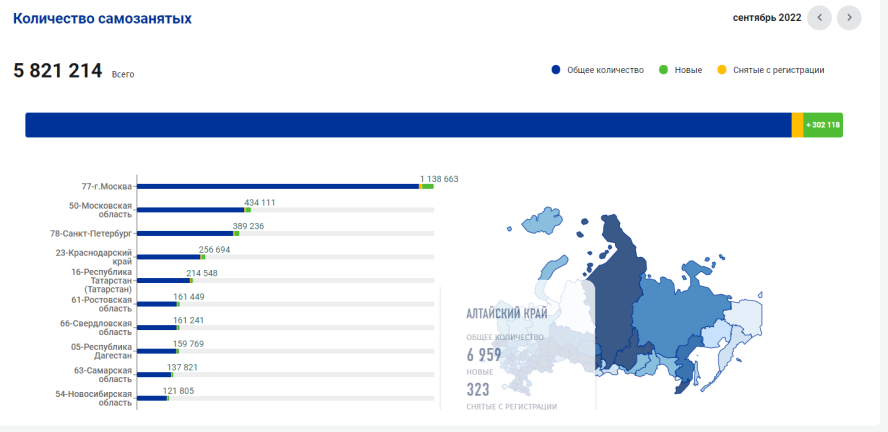 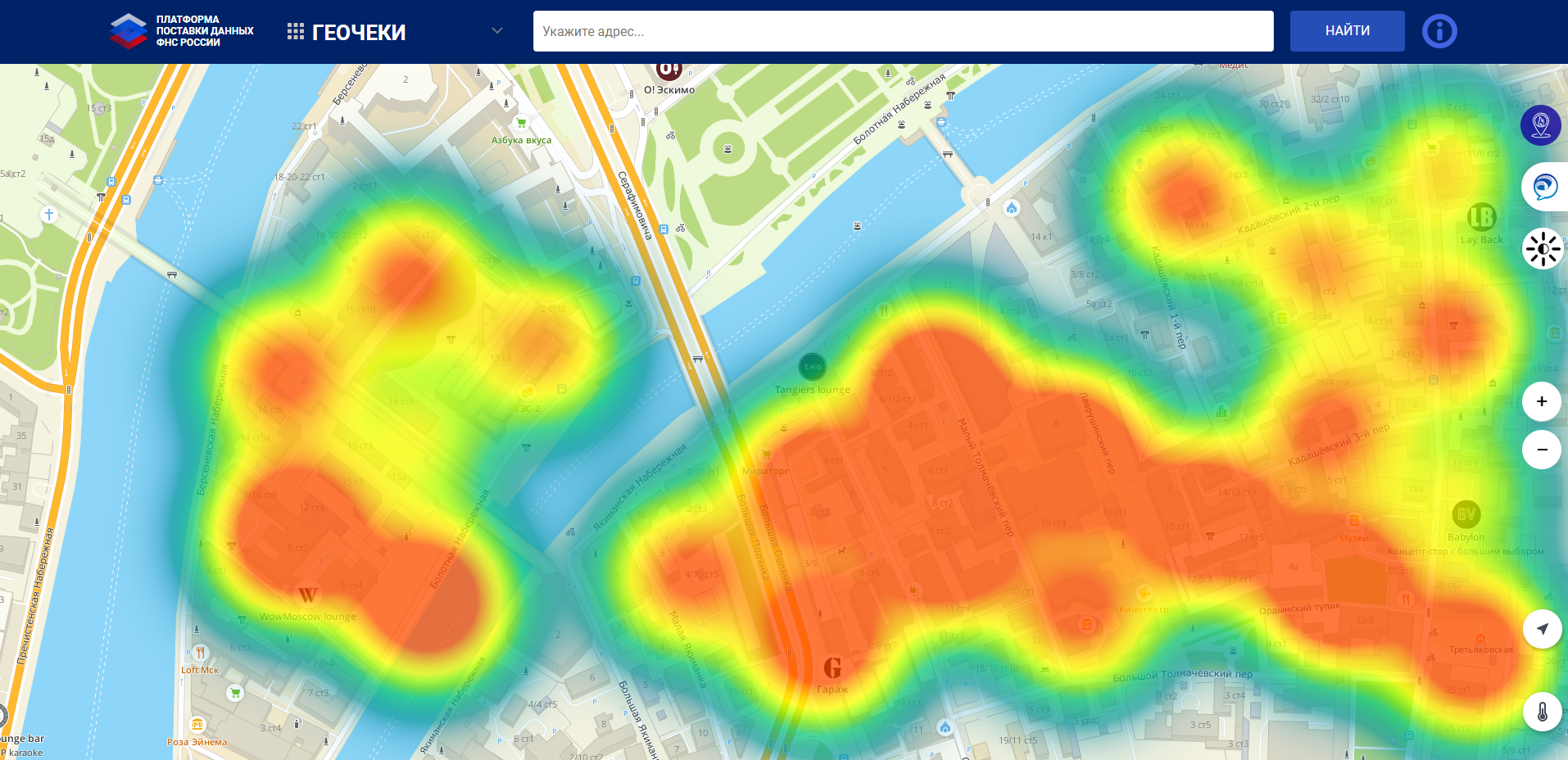 Закрытая зонаДанный блок доступен после подключения к ВПД.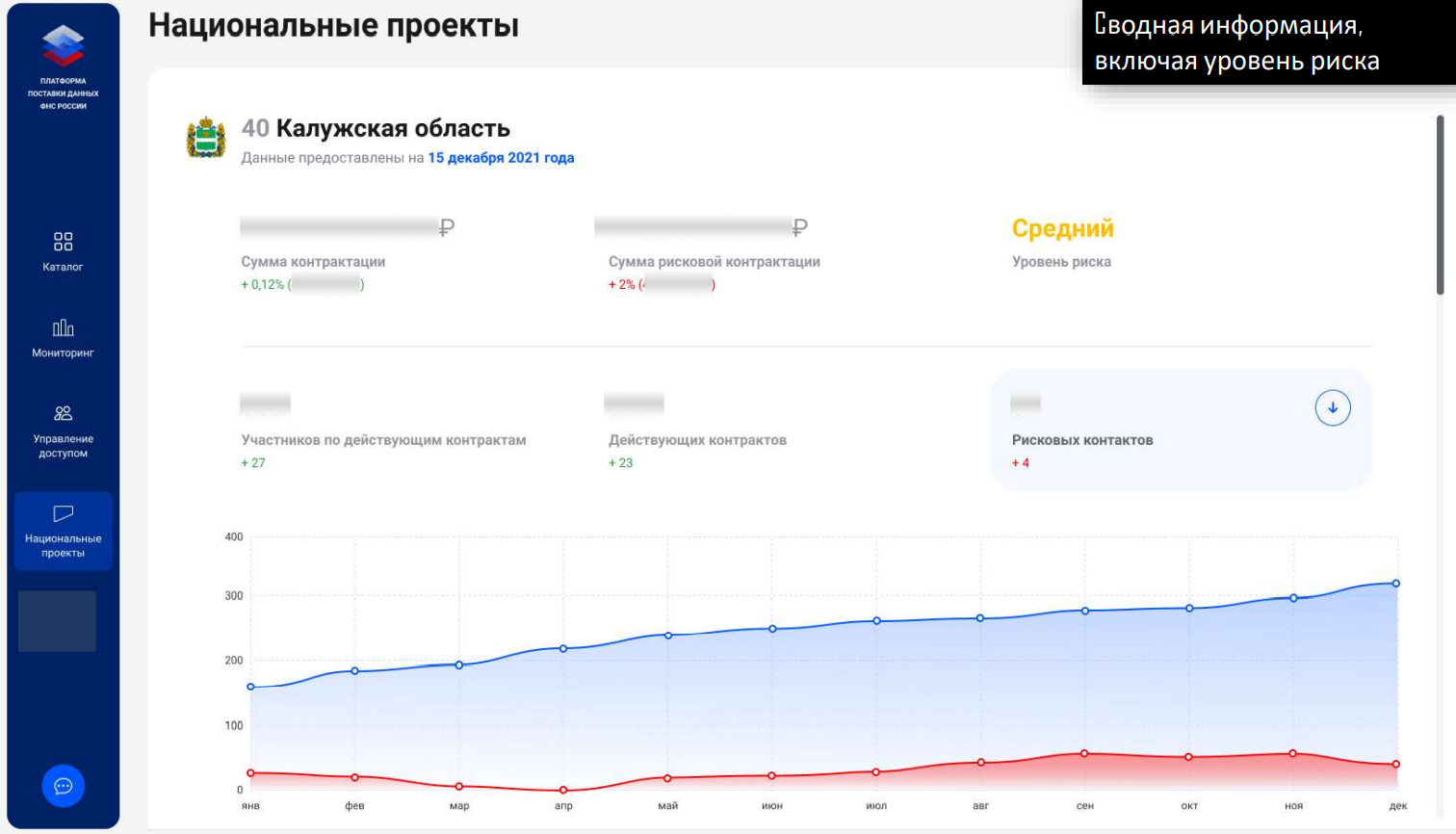 II. РЕГИСТРАЦИЯ НА ПЛАТФОРМЕДля регистрации на Платформе необходимо заключить соглашение об информационном обмене с ФНС России (далее – Соглашение). РОИВ, претендующий на получение доступа к Платформе, должен с помощью электронной подписи создать в разделе «Регистрация» личного кабинета (далее – ЛК) заявку на получение доступа для рассмотрения ФНС России.Присоединение к Платформе вступает в силу с момента подписания Соглашения.Для заключения Соглашения и регистрация необходимо выполнить следующие этапы:1. Определить подписанта Соглашения от регионаСоглашение подписывает лицо, имеющее право в соответствии с уставом (иным документом) действовать без доверенности от имени субъекта Российской Федерации (Губернатор), либо лицо, обладающее полномочиями на заключение Соглашений на основании доверенности. В случае подписания заявки представителем по доверенности её скан-копия прикладывается к заявке в виде вложения в разделе «Регистрация» ЛК. Пример доверенности представлен в приложении.2. Установить инструменты для работы с усиленной квалифицированной электронной подписью (УКЭП)Необходимо убедиться, что на пользовательском устройстве установлены все необходимые инструменты для работы с УКЭП.Установлен криптопровайдерДля проверки УКЭП по алгоритмам ГОСТ требуется обязательная установка криптопровайдера, поддерживающего ГОСТ (рекомендуется КриптоПро CSP – https://cryptopro.ru/products/csp).Установлен КриптоПро ЭЦП Browser plug-inПриложение осуществляет взаимодействие веб-страниц в браузере с криптопровайдером в операционной системе и предназначено для проверки УКЭП на веб-страницах. Рекомендуется воспользоваться следующей инструкцией по установке – https://docs.cryptopro.ru/cades/pluginПроверьте работу установленного плагинаЧтобы убедиться, что всё установлено верно можно использовать специальную площадку для тестирования – https://www.cryptopro.ru/sites/default/files/products/cades/demopage/cades_bes_sample.htmlПодробнее можно ознакомиться с информацией на сайте «КриптоПро» – https://www.cryptopro.ru/products/cades/plugin3. Отправить заявку на регистрациюНеобходимо перейти по адресу https://vpd.nalog.gov.ru/ и нажать на кнопку «Зарегистрироваться»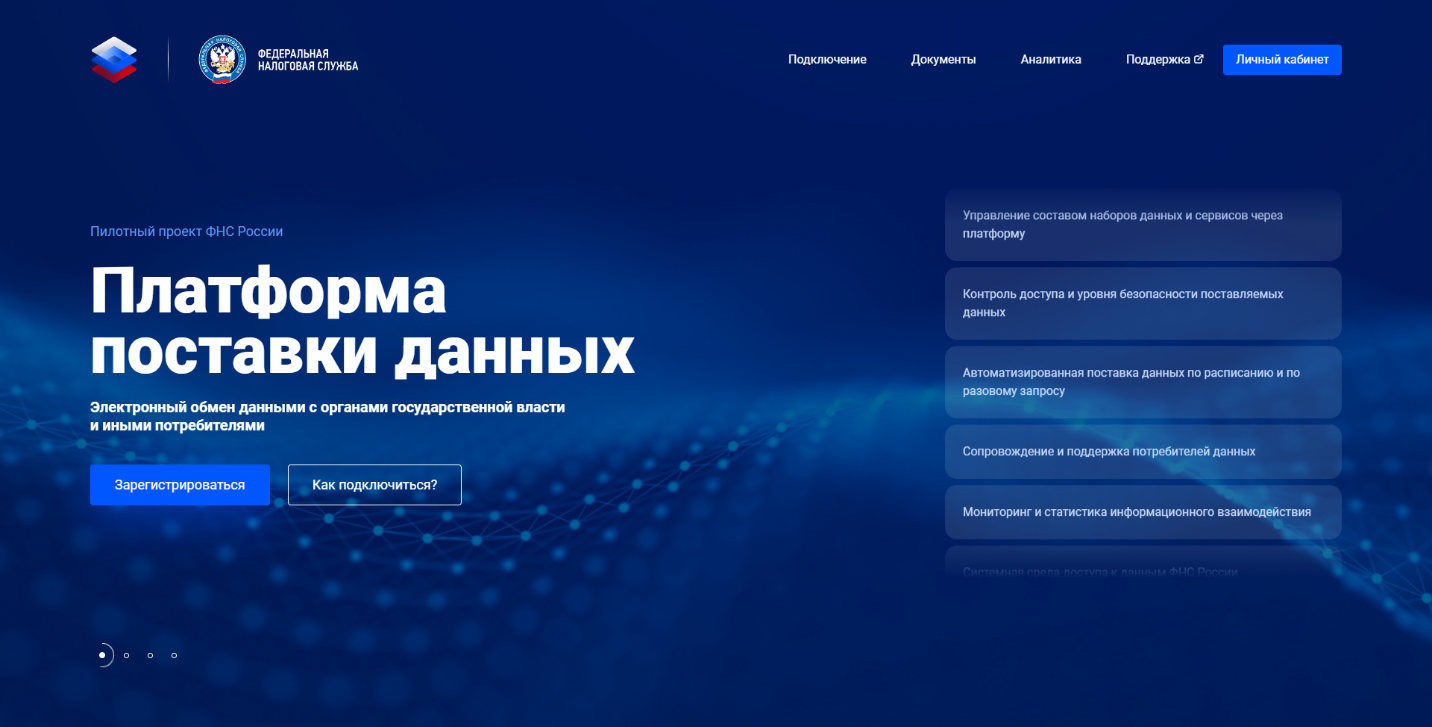 Выберите сертификат пользователя УКЭП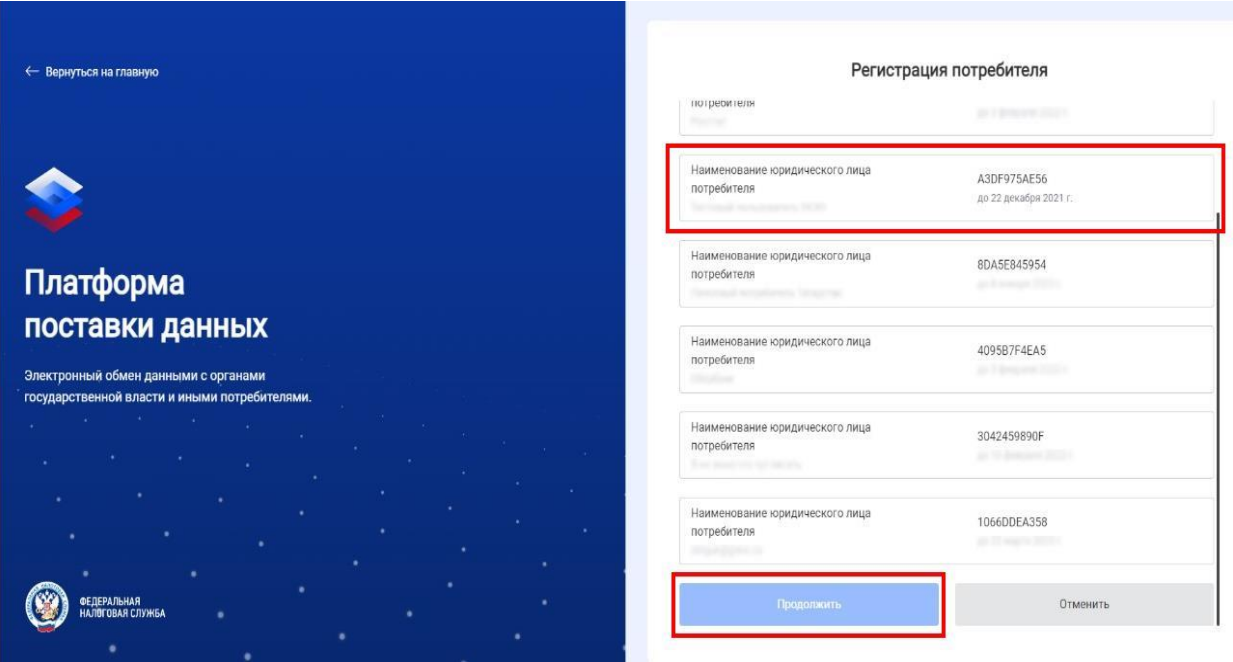 Проверьте реквизиты организации и владельца УКЭП, предоставьте согласие на обработку персональных данных и нажмите кнопку «Отправить заявку»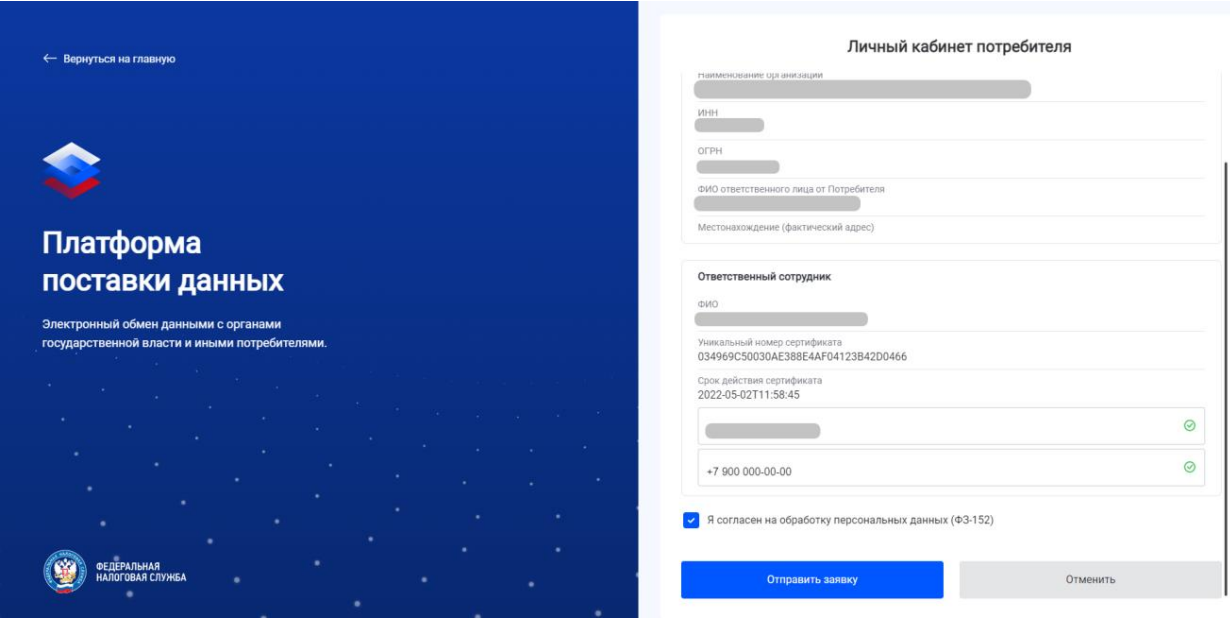 4. Получить уведомлениеПосле отправки заявки на регистрацию на Платформе пользователь получает уведомление на адрес электронной почты о принятии заявки на рассмотрение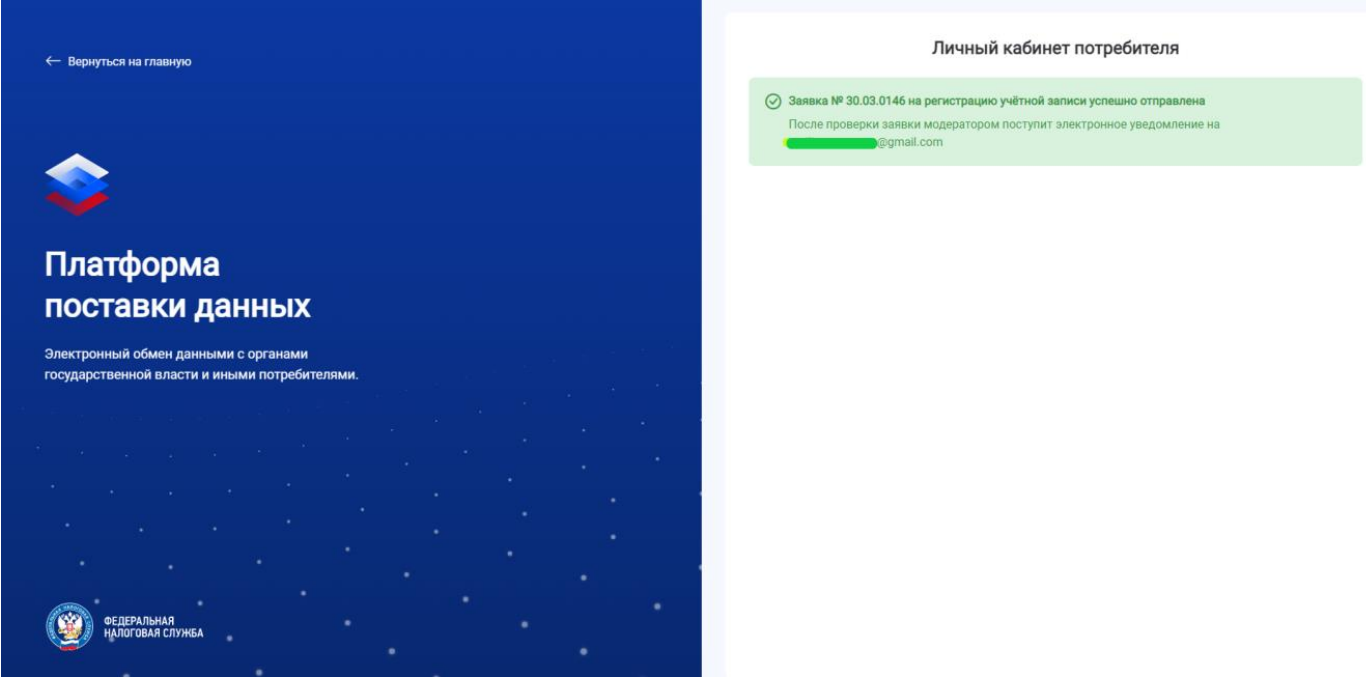 После одобрения заявки пользователь получит уведомление на адрес электронной почты, указанный при регистрации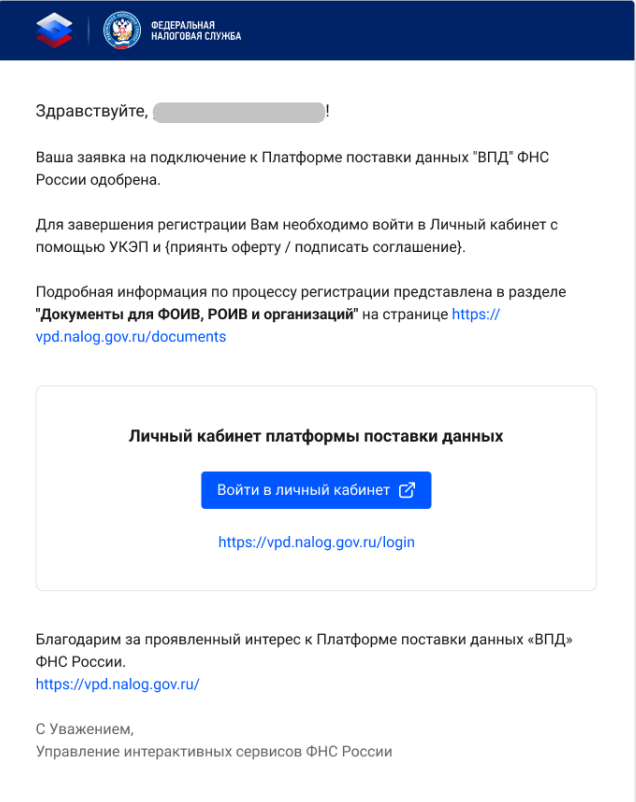 5. Зарегистрироваться на платформеДля завершения регистрации нажмите на кнопку «Войти в личный кабинет» Далее выберите сертификат УКЭП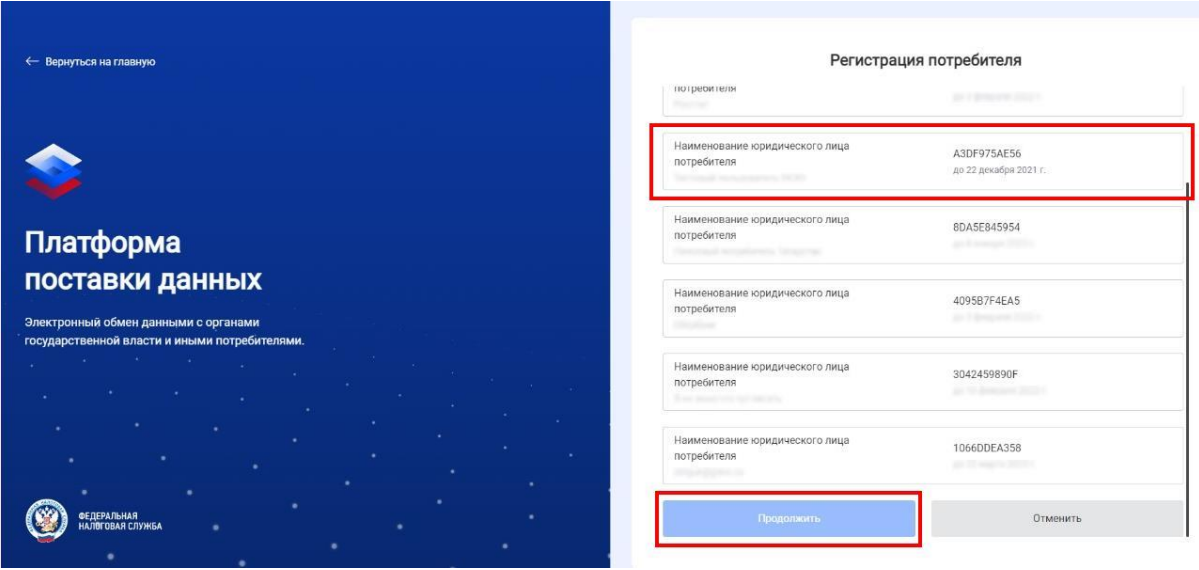 Проверьте реквизиты организации и владельца УКЭП. Ознакомьтесь с межведомственным Соглашением, регламентирующим работу на Платформе. Далее подпишите Соглашение нажатием кнопки «Подписать соглашение»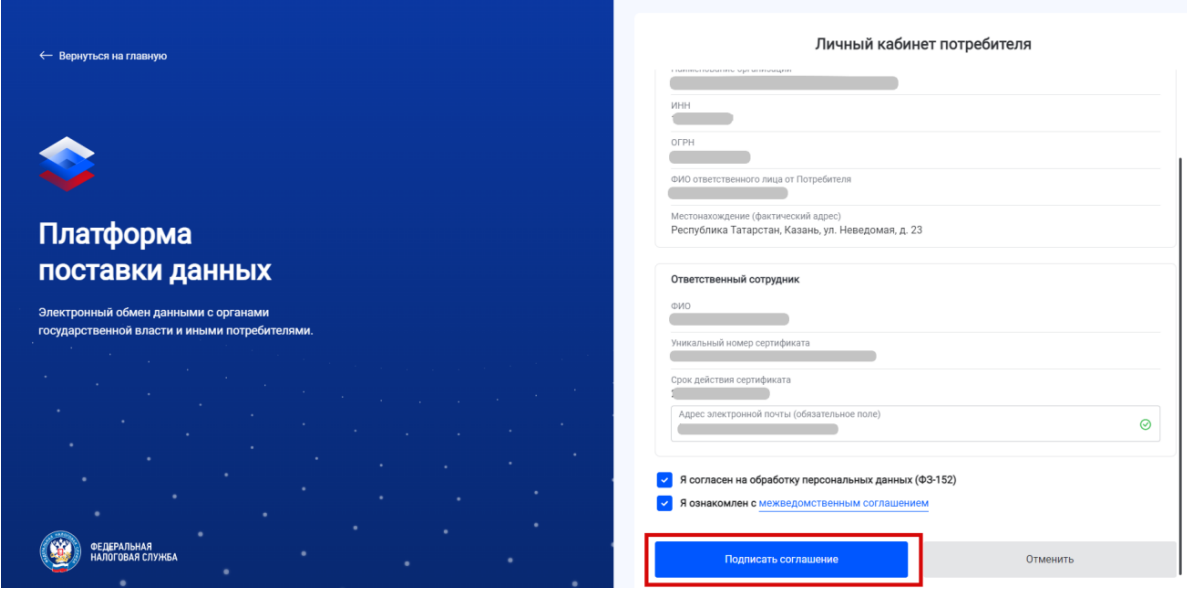 После завершения регистрации работа на Платформе доступна в полном объеме. На почту, указанную при регистрации, поступит подтверждение. Подробная документация доступна по адресуhttps://vpd.nalog.gov.ru/documents.III. СОЗДАНИЕ УЧЕТНОЙ ЗАПИСИ НОВЫХ ПОЛЬЗОВАТЕЛЕЙДля создания учетной записи пользователей, в том числе других структурных подразделений или ведомств, нажмите на кнопку «Управление доступом» в главном окне Платформы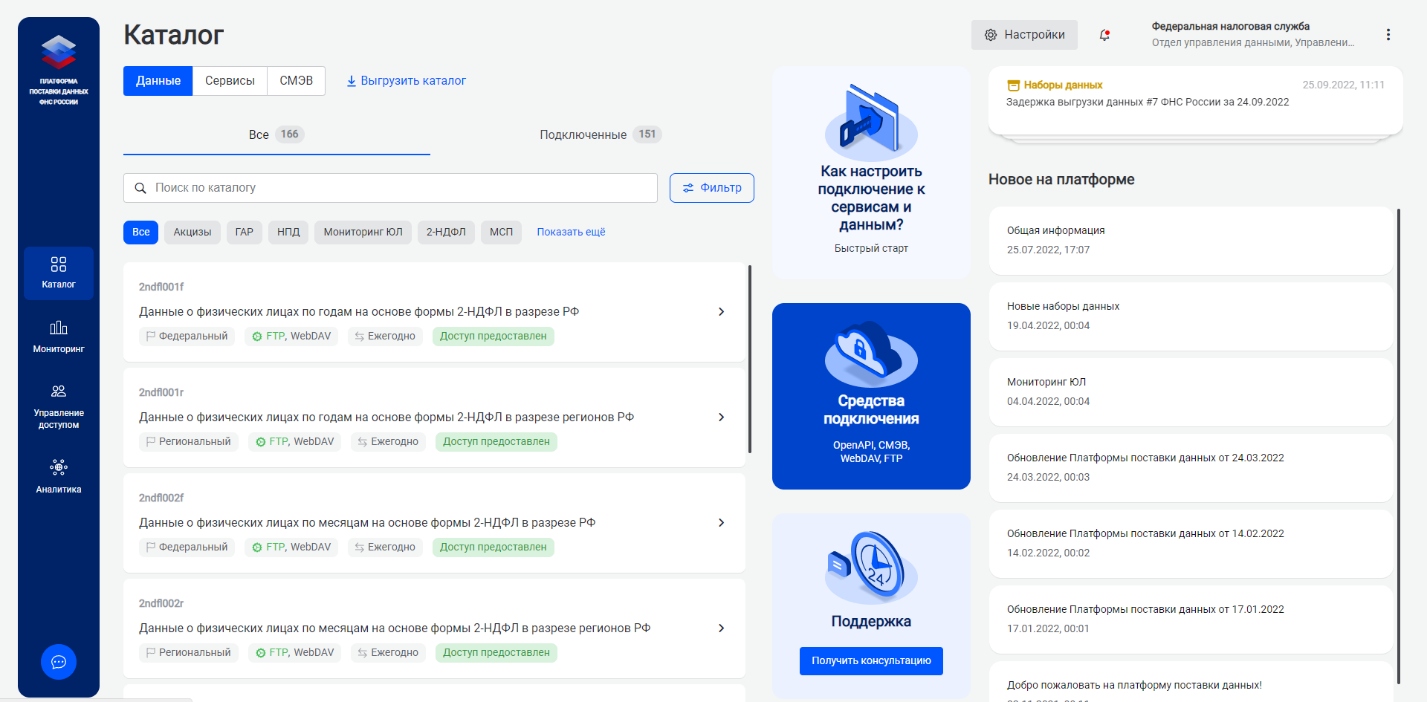 Далее нажмите на кнопку «Добавить пользователя»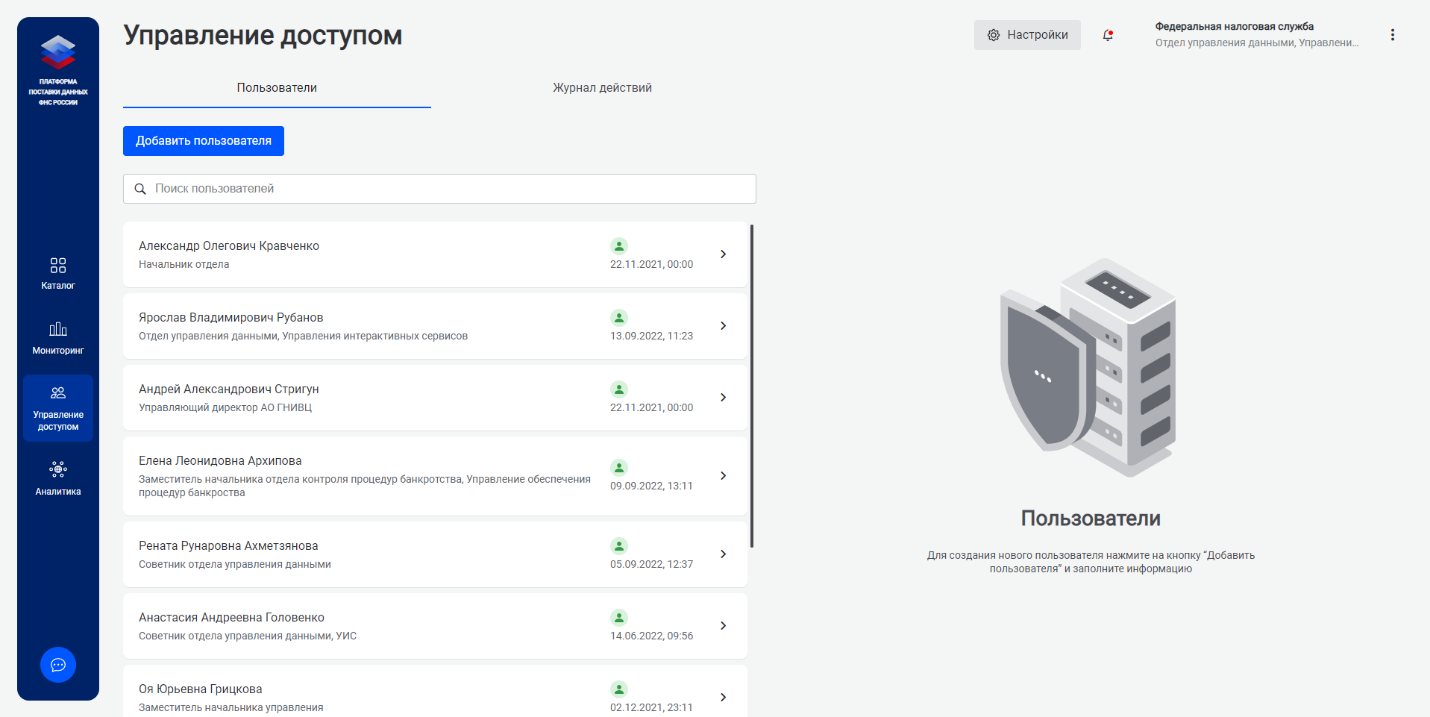 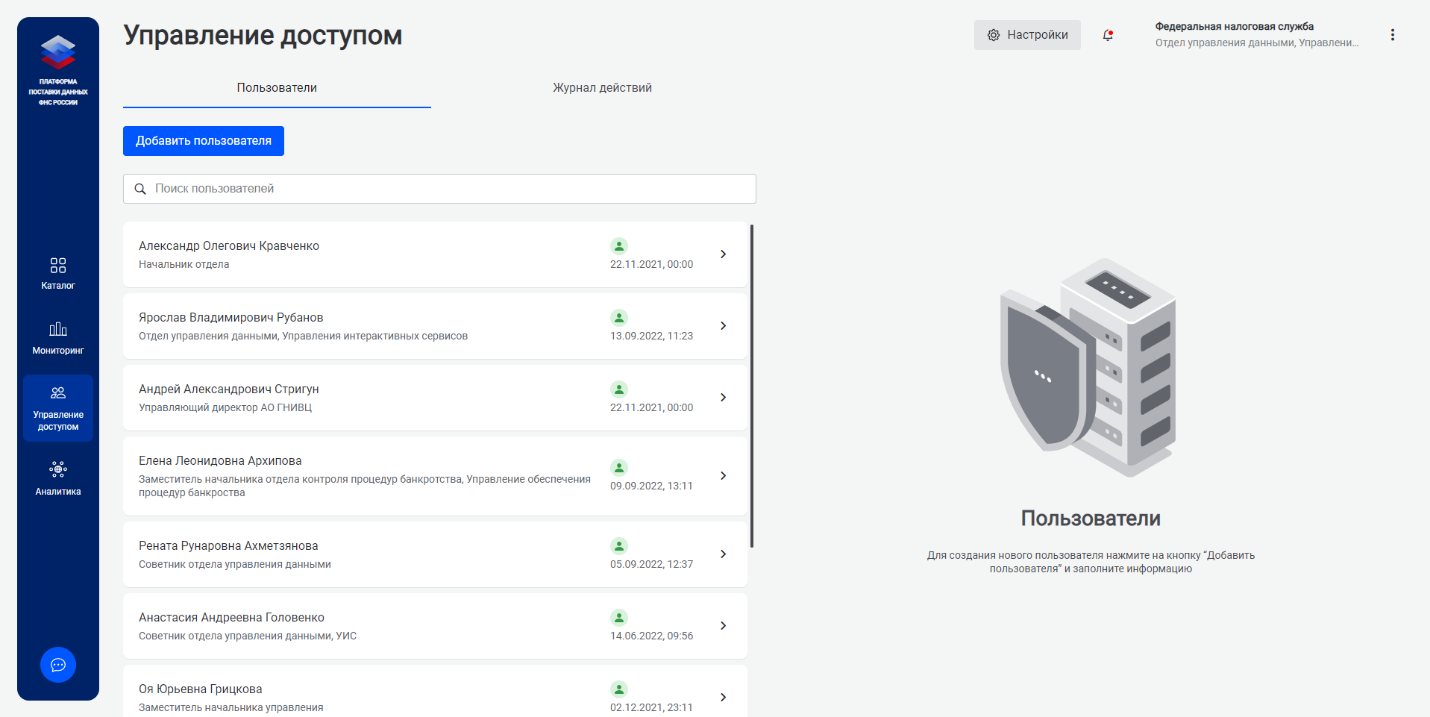 В открывшимся поле введите данные сотрудника и выберите статус (Администратор или Пользователь)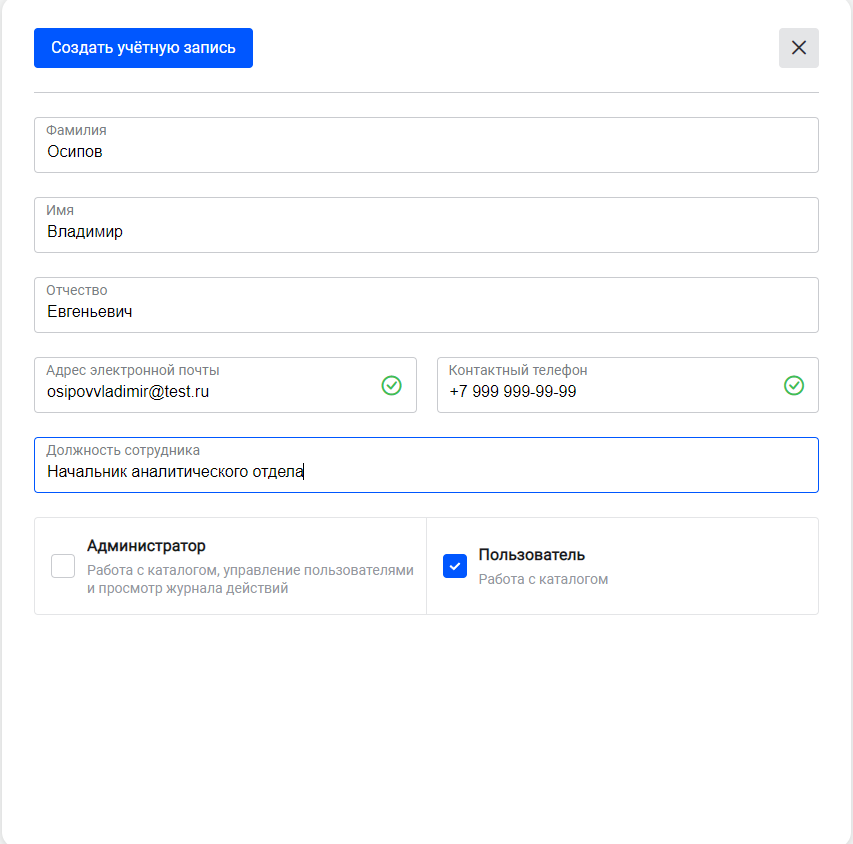 Нажмите на кнопку «Создать учетную запись».ПРИЛОЖЕНИЕДОВЕРЕННОСТЬна право подписания соглашений об информационном обмене на платформе поставки данных «ВПД» ФНС России Настоящей доверенностью *Орган исполнительной власти* Российской Федерации, в лице Министра *** Российской Федерации Фамилия Имя Отчество, действующего на основании Указа Президента Российской Федерации № 00 от 1 января 2020 года, уполномочивает Фамилию Имя Отчество – должность полностью, паспорт серия 0000 № 000000 выдан отделом УФМС России по гор. Москве 01.01.2000 на право подписания соглашений об информационном обмене c ФНС России на платформе поставки данных «ВПД» ФНС России.Настоящая доверенность выдана по "31" декабря 2023 г. Без права передоверия.Собственноручнуюподпись                                                                               /                             И.О. Фамилия   удостоверяю.                                     (подпись уполномоченного лица)                                    (Фамилия И.О.)Министр *** Российской Федерации  /                                              / И.О. Фамилия                   (должность руководителя доверителя)                                           (подпись)                      М.П.                                            						 "___" _______________20__ г.    Данные, содержащие налоговую тайнуПлатформа поддерживает возможность передачи данных, содержащих налоговую тайну, региональным органам исполнительной власти (далее – РОИВ) при наличии согласия налогоплательщика на передачу сведений. Сведения могут содержать персонализированные, агрегированные данные в разрезе уплаченных налогов, задолженностей, взносов и прочих финансовых показателей, которые содержатся в налоговых декларациях, предоставленных налогоплательщиками. Получение персонализированных сведений позволяет создавать и совершенствовать меры поддержки бизнеса, осуществляющего свою деятельность в субъектах РФ2-НДФЛАгрегированные данные представлены в региональном и федеральном срезе, что позволяет оценить количество занятых ФЛ, уровня их дохода, фонда оплаты труда, количества работодателей в различных разрезах в целях создания благоприятный среды для предприятий малого бизнеса на территории региона.Также возможно построение макроэкономического анализа, прогнозирования и осуществление мер поддержки различных отраслей экономики субъекта РФ3-НДФЛАгрегированные данные, позволяющие провести оценочную компанию по суммам исчисленных налогов, взносов, доходов, расходов и прочих финансовых показателях в разрезе субъектов РФ и видов экономической деятельностиНДС Агрегированные данные по декларациям НДС, поданным налогоплательщиками региона. Позволяют провести расчёт данных по экспорту товаров и услуг на уровне регионаККТ(срез по региону)Агрегированные данные, позволяющий провести анализ потребительской корзины – определение средней по региону цены (10-20 продуктов потребительской корзины), анализ факта потребления. Формирование недельных потребительских цен (средние цены, индекс потребительских цен), Контроль цен потребительских корзин пенсионеров, детей и трудового населенияЮЛАгрегированные данные в разрезе ЮЛ, в составе которых есть нерезиденты РФ. Определение ЮЛ в группе риска. Возможность оценивать текущее состояние организацийНПДСведения о количестве самозанятых в разрезе регионов, видов деятельности, половозрастной структуры и задолженности. Позволяют прогнозировать выход налогоплательщиков из теневой экономикиКонтрольно-кассовая техникаККТ (nalog.gov.ru)Детальная статистика по контрольно-кассовой технике в РФ. Агрегированные по месяцам данные в разбивке по субъектам РФ:- о количестве ККТ в РФ;- о количестве чеков;- о сумме общей выручки по всем ККТ в РФДетальная статистика по контрольно-кассовой технике в РФ. Агрегированные по месяцам данные в разбивке по субъектам РФ:- о количестве ККТ в РФ;- о количестве чеков;- о сумме общей выручки по всем ККТ в РФ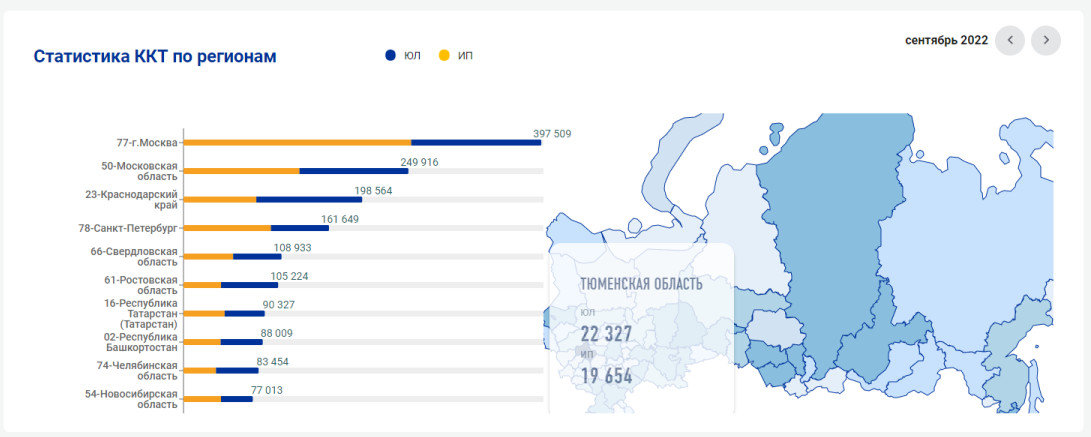 Самозанятые Самозанятые (nalog.gov.ru)Детальная статистика по плательщикам налога на профессиональный доход. Агрегированные по месяцам данные в разбивке по субъектам РФ:- о количестве самозанятых;- о количестве чеков самозанятых;- о сумме начисленных налогов самозанятыхДетальная статистика по плательщикам налога на профессиональный доход. Агрегированные по месяцам данные в разбивке по субъектам РФ:- о количестве самозанятых;- о количестве чеков самозанятых;- о сумме начисленных налогов самозанятыхГеочеки Геочеки (nalog.gov.ru)Агрегированное распределение трат населения в различных точках на карте РФ. Цветовая гамма шестиугольников, наложенных на карту, соответствует изменению интенсивности выручки – чем «теплее» цвет, тем больше общая сумма реализации товаров и услугДашборд «Национальные проекты» Сводная информация по региону о национальных проектах, рисковых контрактах, участниках контрактов с оценкой благонадежности